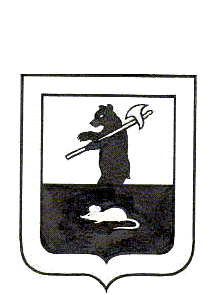 АДМИНИСТРАЦИЯ   ГОРОДСКОГО  ПОСЕЛЕНИЯ  МЫШКИНПОСТАНОВЛЕНИЕг. Мышкин13.05.2022								                              № 107О временном ограничении движения транспортных средств при реализации проекта «Бегом по Золотому кольцу-2022»          В соответствии с постановлением Администрации Мышкинского муниципального района от 27.04.2022 №173 «О подготовке и реализации проекта «Бегом по Золотому кольцу-2022» серии «ReussiaRunning» на территории Мышкинского муниципального района,  Уставом городского поселения Мышкин Мышкинского муниципального района Ярославской области, проведением Мышкинского полумарафона «По шести холмам», входящего в серию проекта «Бегом по Золотому кольцу»,ПОСТАНОВЛЯЕТ:1.Временно ограничить  движение транспортных средств 04.06.2022                   в г. Мышкин: с  06.00 до 16.00  по улицам: - Успенская площадь- ул. Никольская до пересечения с ул. Ананьинская- ул. Ананьинская до пересечения с ул. Угличская- ул. Угличская до пересечения с ул. Орджоникидзе- ул. Орджоникидзе до пересечения с ул. Карла Либкнехта- ул. Карла Либкнехта до пересечения с ул. Комсомольская- ул. Комсомольская до пересечения с ул. Загородной- ул. Загородная до пересечения с пер. Школьным- пер. Школьный до пересечения с ул. Карла Либкнехта- ул. Карла Либкнехта до дома 143 - ул. Карла Либкнехта в обратном направлении до пересечения                            с ул. Комсомольская- ул. Комсомольская до пересечения с ул. Никольская- ул. Никольская (по Волжской набережной) до Успенской площади.  2.Муниципальному учреждению «Управление городского хозяйства» обеспечить контроль установки соответствующих дорожных знаков.3.ОГИБДД Отдела МВД России по Мышкинскому району оказать содействие в   обеспечении безопасности дорожного движения на период проведения мероприятия в соответствии с п.1 настоящего постановления.4.Отделению МВД России по Мышкинскому району оказать содействие  в обеспечении охраны общественного порядка на период проведения праздничных мероприятий.5.Контроль за исполнением настоящего постановления оставляю             за собой.6. Опубликовать настоящее постановление в газете «Волжские зори»       и разместить на официальном сайте городского поселения Мышкин                    в информационно-телекоммуникационной сети «Интернет».7.Постановление вступает в силу с момента подписания.Главы городскогопоселения Мышкин                                 			                  Е.В. Петров